БОЙОРОК	                                                          РАСПОРЯЖЕНИЕ28 ноябрь 2019 йыл                 № 72                    28 ноября 2019 года«О назначении комиссии для проведения  инвентаризации основных средств и имущества казны сельского поселения»             Для проведения  инвентаризации основных средств и имущества казны сельского поселения  Нижнеташлинский сельсовет муниципального района Шаранский район Республики Башкортостан  назначается рабочая инвентаризационная  комиссия в составе:   Председатель комиссии:   Гарифуллина Г.С.. -  глава сельского поселения.   Члены комиссии:               Шакирова Р.З. -  управляющая делами;                                                      Багаутдинова Р.Н. - специалист 1 категории;	Асылбаева Г.Г - бухгалтер МКУ.Инвентаризации подлежат:  основных средств, имущества казны и материальных запасов. К инвентаризации приступить 04 декабря 2019 года и окончить  05 декабря  2019 года. Причина инвентаризации: плановая.Материалы по инвентаризации сдать в бухгалтерию не позднее 05 декабря 2019 года. Глава сельского поселения:                                        Г.С.Гарифуллина БашKортостан  Республикаһы          Шаран районы  Муниципал районыныңТүбәнге Ташлы  ауыл Советы ауылбиләмәһе хакимиәте башлы‰ы          Түбән Ташлы ауылы, тел.(34769) 2-51-49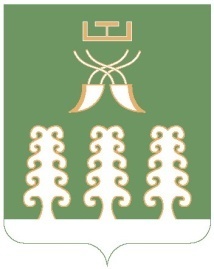 Глава сельского поселенияНижнеташлинский сельсоветМуниципального района Шаранский район Республики Башкортостанс. Нижние Ташлы, тел.(34769) 2-51-49